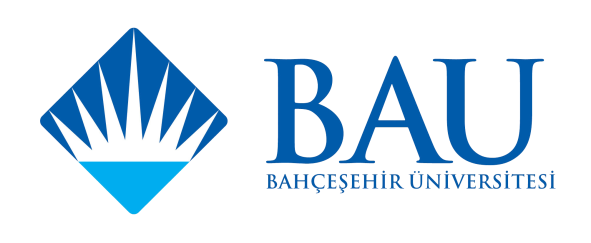 Dijital ekonomi, yeni iş modelleri ile büyüyecek35 milyon internet kullanıcısıyla, genç ve teknolojiye ayak uydurabilen bir nüfus yapısı sergileyen Türkiye’de internet projeleri ve bu projeleri hayata geçirecek girişimci eksikliği, internet kullanımında tüketici bir ülke konumunda kalınmasına yol açıyor. Bahçeşehir Üniversitesi, internet üzerinde yeni bir fikir geliştirmek ve projeleriyle ilgilenecek yatırımcılarla buluşmak isteyen girişimcilere özel bir eğitim programını hayata geçiriyor. Türkiye’nin ilk internet ağına bağlanışının tarihi olan 1992 yılından bu yana 22 yıl geçti. En hızlı büyüyen, hızla yenilenen ve bir o kadar hızlı tüketilen bir alan olan internet teknolojileri alanında açıklanan istatistiktikler, iş ve ticari fikir üretme alanında henüz yeterli girişimin olmadığını ortaya koyuyor. Avrupa’nın üçüncü büyük mobil ülkesi olan, 35 milyon internet kullanıcısı bulunan ve yeni teknolojileri en hızlı şekilde öğrenebilen genç bir nüfusa sahip olan Türkiye, belli başlı projelerin dışında halen teknolojinin tüketim tarafında olmayı sürdürüyor.İnternet kullanımında son derece gelişmiş bir profil çizen Türkiye’de, internette proje üretmenin ve yaygınlaştırmanın yetersiz olduğu yönündeki tespitle yola çıkan, ülkenin dijital ekonomisine katkıda bulunacak bir eğitimi hayata geçirmeyi planlayan Bahçeşehir Üniversitesi Sürekli Eğitim Merkezi (BüSem), İnternet Girişimciliği Sertifika Programı’nı     1 Mart 2014 itibarıyla hayata geçiriyor. Programı tasarlarken bireylerin ihtiyaçlarını gidermek üzere yola çıktıklarını belirten BüSem Direktörü Elif Çetin, programın amacını şu şözlerle aktarıyor: “Türkiye’nin interneti ve girişimciliği farklı açılardan değerlendirebilen bireylere ihtiyacı var. Bu eğitim programı ile; kişilerin kendi işlerini, internet ortamında düşük maliyetlerle hayata geçirmelerine yardımcı olmakla kalmayıp, ülkemizin teknoloji üzerinden fikir ihraç eden bir ülkeye dönüşmesine katkı sağlayacağımıza inanıyorum. Yol, yöntem göstererek, yatırımcılarla bir araya getirdiğimiz katılımcılar, öyle umuyorum ki son derece işlevsel ve ticari olarak geliştirebilir projelerle bizleri gururlandıracaklar. 40 saatlik program boyunca interneti hem toplum adına faydalı bir araca, hem de kendisi adına bir iş sahasına dönüştürmeyi başarabilen girişimcilerle bir araya gelerek kişisel deneyimlerini dinleyecek, izledikleri yöntemlerden beslenerek katılımcıların kendi rotalarını çizebilmeleri adına bilgilerini paylaşacağız.”“İnternette tüketici değil, üreten olun”Çetin, programın içeriği ve konuşmacı olarak belirlenen isimlerin özenle seçildiğini belirterek, gerek ilham veren başarı öyküleri gerekse yeni bir ticari fikir yaratmak üzere eğitim alan katılımcılara en faydalı olabilecek isimlere odaklandıklarını aktardı. Çetin, şöyle devam etti: “İnternette kurulacak iyi bir fikri olduğunu düşünen herkes bu eğitime mutlaka katılmalı. Çünkü girişimcilere neredeyse bir yol haritası çizebilecek bir kadroyu bir araya getirdik. 41? 29? Kurucusu Alemşah Öztürk, Melek Yatırımcı Aslı Işınak Gözören, enuygun.com ve Xing’in Kurucusu Çağlar Erol, Index Grup CEO’su Erol Bilecik, Pozitron’un Kurucusu Fatih İşbecer, Labx’in Kurucusu Fuat Sami, Unnado Ortağı Göktuğ Okan Oğuz, buldumbuldum.com’un Kurucusu Güçlü Gökozan, Peak Games ve Lidyana Kurucusu Hakan Baş, Aslanoba Gıda CEO’su Hasan Aslanoba, Egon Zehnder Yönetici Ortağı Murat Yeşildere, Gold Bilgisayar Kurucusu Ömer Dinç, Serhat Karahan, metrekare.com’un kurucuları Halil Akın ve Arda Bayındır, afillikitap.com’un Kurucusu Sertaç Yerlikaya ve Happy People Proje Ortağı Yaşar Akbaş eğitim süresince; bir internet girişimcisinin ihtiyaç duyacağı konu akışı çerçevesinde bizlerle birlikte olacaklar."Elif Çetin, çoğu sosyal medya hizmetlerini kullanabilen 35 milyon internet kullanıcısı ile Türkiye’nin, internet girişimciliği potansiyeli yüksek genç nüfusa sahip ender ülkelerden biri olduğunun altını çizdi ve ekledi: “İnternette hayata geçen ve ticari değer yaratan Türkiye’deki projeler, kısa zamanda uluslararası yatırımcıların ilgisi çekebiliyor. Yetişmekte olan nesilde dijital okuryazar oranı daha da yüksek olacak. Yaratıcı zihinleri, henüz yeterince keşfedilmemiş bu alanda, internetin üretim kısmında yer almaya davet ediyoruz.”Bahçeşehir Üniversitesi Sürekli Eğitim Merkezi’nde 1 Mart 2014 itibarıyla başlayacak eğitim her cumartesi saat 10:00 ile 14:00 arasında düzenlenerek, 10 hafta boyunca devam edecek. Ön kayıt olmak ya da başvuruda bulunmak için BüSem 0 212 381 59 36 numaralı telefondan ya da busem@bahcesehir.edu.tr adresinden ulaşmak mümkün.